Iscrizione a Estate Ragazzi anno 2019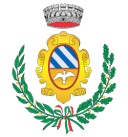 ( 2° 3° 4° 5° elementare – 1° 2° 3° media) IMPORTANTE: Il modulo va restituito in Comune. Occorre prenotare tutte le settimane a cui si intende aderire ENTRO E NON OLTRE il 24/05/2019 al fine di poter assumere adeguato numero di animatori. Il pagamento dovrà essere effettuato presso il Comune la settimana precedente l’inizio dell’iniziativa. Chi intende aumentare il numero delle settimane di frequenza quando l’Estate Ragazzi è già in corso dovrà versare un supplemento di Euro 5,00 per ogni settimana aggiunta.Costi : €.33,00 settimanale TUTTO IL GIORNO (dalle 9 alle 17,30).            €.43,00 settimanale TUTTO IL GIORNO per i non frequentanti le scuole trinitesi                                 €.27,00 settimanale MEZZA GIORNATA (dalle 9 alle 12 senza pranzo), (dalle 9 alle 13,45 con pranzo) o (dalle 14 alle 17,30).                     €.37,00 settimanale MEZZA GIORNATA per i non frequentanti le scuole trinitesi Sconto di €.3,00 dal secondo figlio. Buoni pasto cartacei €.4,50 cadauno (da acquistare in Comune).                       Orari per i pagamenti : mattino 8,30 – 12,30.   Recapiti telefonici: 0172-66131 Comune.Io sottoscritto/a __________________________________________________Genitore di _______________________________________________________nato il _________________ a ________________________________________residente a ___________in via _______________________________________che ha frequentato la classe __________________________________________n. telefono (per reperibilità in caso di necessità) ___________________________ISCRIVO mio/a figlio/a ad Estate Ragazzi anno 2019 nelle seguenti settimane:1a  settimana (dal 10/06/2019 al 14/06/2019)2°  settimana (dal 17/06/2019 al 21/06/2019)3a  settimana (dal 24/06/2019 al 28/06/2019)4°  settimana (dal 01/07/2019 al 05/07/2019)5°  settimana (dal 08/07/2019 al 12/07/2019)6°  settimana (dal 15/07/2019 al 19/07/2019)7a  settimana (dal 22/07/2019 al 26/07/2019)8°  settimana (dal 29/07/2019 al 02/08/2019) 9ª  settimana (dal 05/08/2019 al 09/08/2019)10^ settimana (dal 12/08 2019 al 16/08/2019)   La 10ª-11ª- 12ª settimana si svolgeranno se si11^ settimana (dal 19/08/2019 al 23/08/2019) raggiungerà il numero di 10 iscritti.12^ settimana (dal 26/08/2019 al 30/08/2019)  Con il seguente orario:Pre-Estate Ragazzi dalle 7,35 alle 9,00 (se serve specificare: dalle ore  ____)Solo mattino dalle 9.00 alle 12.00Solo mattino dalle 9.00 alle 12.00 con acquisto di buoni pasto e uscita alle ore 13.45Mattino e pomeriggio dalle 9.00 alle 17.30 con acquisto di buoni-pastoMattino e pomeriggio dalle 9.00 alle 12.00 e dalle 14.00 alle 17.30Solo pomeriggio dalle 14.00 alle 17.30                                                                                                      Il genitore                                                                                                                                                   ________________________________________________